Land details:Distance from the landfill entrance = 528.2 ft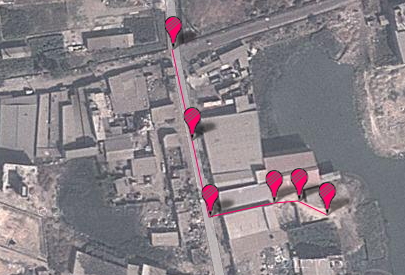 Distance from the school = 1249.08 ft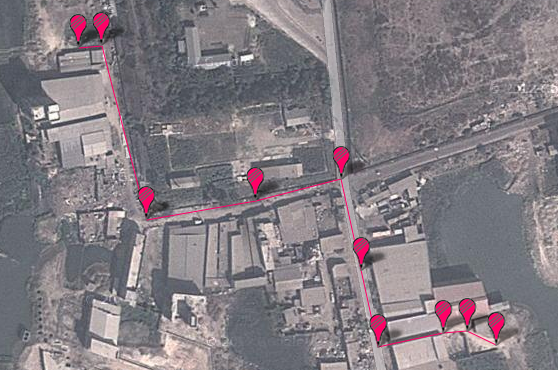 Area = 3050 sq. ft